SEGNALAZIONE CERTIFICATA DI INIZIO ATTIVITA’- SCIA AGENZIA DI VIAGGIO E TURISMO (L.R. 15 novembre 2007, n. 34 come modificata dalla l.r.18 febbraio 2014 n. 6;  L. n. 241/1990, art. 19)Il/La sottoscritto/aCognome____________________________________Nome ______________________________________C.F. |__|__|__|__|__|__|__|__|__|__|__|__|__|__|__|__|	data di nascita _______/_____/______ cittadinanza _____________ sesso:  |__| M.    |__| F.Luogo di nascita: Stato ______________ Provincia ____________________ Comune __________________Residenza:  Provincia______________________Comune _________________________________________Via, P.zza, ecc. ________________________________________ n. __________________ CAP ___________(in caso di cittadino extracomunitario): titolare di permesso di soggiorno n. __________________________  rilasciato da___________________________________il_________________________________________con validità fino al______________________________;Tel._________________________________ fax ________________________e.mail________________________________ pec_________________________________ In qualità di :|__|	Titolare dell'omonima impresa individualePARTITA IVA  |__|__|__|__|__|__|__|__|__|__|__|n. di iscrizione al Registro Imprese  |__|__|__|__|__|__| CCIAA di ____________________|__|	Legale rappresentante della società:denominazione o ragione sociale _______________________________________________________P. IVA |__|__|__|__|__|__|__|__|__|__|__|con sede nel Comune di ______________________________________ Provincia di ________via/piazza _____________________________________ n. |__|__|__| CAP |__|__|__|__|__|n. di iscrizione al Registro Imprese |__|__|__|__|__|__|__|  CCIAA_____________________,SEGNALA□ l’apertura di una nuova agenzia □ la variazione della denominazione dell’agenzia □ la variazione del titolare dell’agenzia a far data dal |__|__|-|__|__|-|__|__|__|__|.A tal fine, consapevole delle responsabilità penali previste dall’art. 76 del DPR445/2000  per le ipotesi di falsità in atti e di dichiarazioni mendaci  ai sensi dagli articoli 46 e 47 del D.P.R. 28 dicembre 2000, n. 445DICHIARA-  che l’agenzia di viaggio e turismo avrà la seguente denominazione:   _____________________________________________________________________________________-   che l’agenzia di viaggio e turismo svolgerà le seguenti attività	produzione, organizzazione e intermediazione di soggiorni, viaggi e crociere per via terrestre, fluviale, lacuale, marittima e aerea, per singole persone o per gruppi, con o senza vendita diretta al pubblico;	sola intermediazione, a forfait o a provvigione e vendita diretta al pubblico di soggiorni, viaggi e crociere organizzate da altre agenzie.-   che l’attività dell’agenzia di viaggio e turismo sarà effettuata:	in forma convenzionale;	mediante mezzi telematici o altre forme di vendita a distanza ( specificare quali) ______________;- che l’attività dell’agenzia rispetterà il seguente periodo di apertura:annualestagionale dal |__|__|-|__|__|-|__|__|__|__| al |__|__|-|__|__|-|__|__|__|__|  - che l’agenzia avrà sede nei locali ubicati nel Comune di_________________________(____) via/piazza___________________________n. C.A.P._______________________ piano________________ di proprietà di ___________________________________________________________________________ disponibile a titolo di _____________________________________________________________________ - che per lo/gli/ stesso/i locale/i è stata rilasciata in data |__|__| |__|__| |__|__|__|__|  certificazione di agibilità o titolo equipollente in base alla vigente normativa in materia.- che la destinazione d'uso dei locali censiti al catasto di ________________________foglio di mappa  ____ particella ____ sub______ in cui si svolge l'attività è _________________________________ ed è  compatibile con l’attività di cui alla presente segnalazione; 
- che per lo svolgimento della propria attività l’agenzia si avvarrà della seguente organizzazione e dei seguenti mezzi e attrezzature: n. _____ di addetti da impiegare nell’agenzia. mezzi e attrezzature ______________________________________________________________- che i recapiti dell’agenzia sono : tel_____________fax_______________e-mail__________________Pec______________________sito web____________________________________________- che la persona preposta alla direzione tecnica dell’agenzia di viaggio e turismo, che presta la propria opera a tempo pieno, con carattere di continuità ed esclusività, è  sé medesimo/a______________________________________________________________________; il/la sig./a (nome)_______________________________(cognome)______________________________C.F.___________________________nato/a il_______________________a____________________ avente cittadinanza__________________ e residente a_________________ ovvero con domicilio in_____________ via/piazza_______________n._____CAP___________ , assunto in data ___________con contratto_______________________ del___________,  registrato al Centro Provinciale per l’Impiego (CPI) e in possesso di attestato di abilitazione di direttore tecnico rilasciato da ___________________________________il_______________________;-  di essere in possesso dei requisiti soggettivi previsti dagli artt. 11 e 92 del T.U.L.P.S. approvato con  R.D. n. 773/1931;- che nei propri confronti non sussistono cause di divieto, di decadenza o di sospensione indicate dall’art.67 del d.lgs. 6 settembre 2001;- che il direttore tecnico possiede i requisiti soggettivi previsti dagli artt. 11 e 92 del T.U.L.P.S. approvato con R.D. n. 773/1931 e nei suoi confronti non sussistono cause di divieto, di decadenza o di sospensione indicate dall’art. 67 del d.lgs. 6 settembre 2001, come risulta dalla dichiarazione allegata resa dal medesimo;-  che nei propri confronti non sono in corso procedure di fallimento o altre procedure concorsuali;- che non sono in corso procedure di fallimento o altre procedure concorsuali nei confronti degli amministratori ;- che essendoci più legali rappresentanti della società titolare quest’ultimi sono a conoscenza che la sottoscrizione della presente segnalazione è effettuata dal sottoscritto.	Allega alla presente:fotocopia di un documento di identità del dichiarante in corso di validità;ricevuta di Versamento diritti SUAP da versarsi sul seguente IBAN IT71 J076 0104 0000 0102 0378 244 Intestato a   Suap Sistema Murgiano - Comune di Altamura;procura a presentare la segnalazione;fotocopia del permesso di soggiorno (solo per i cittadini extracomunitari);copia polizza assicurativa prevista  dall’art. 17 della l .r. n. 34/2007 ;copia autenticata dell’atto costitutivo della persona giuridicaALLEGATO A – dichiarazione resa ai sensi del D.P.R. 445/2000 dal direttore tecnico, nonché dai soci, attestante il possesso dei requisiti di cui agli art. 11 e 92 del T.U.L.P.S., approvato con  R.D. n. 773/1931, e di cui all’art. 67 del d.lgs. 159/2011.	Data                                                                                                          	              		     Firma                                                                                                                                      									______________________Ai sensi e per gli effetti dell’art. 13 del D.lgs. n. 196/2013 (“Codice in materia di protezione dei dati personali”), il sottoscritto dichiara di essere informato che i dati personali raccolti saranno trattati, anche con strumenti informatici, esclusivamente nell’ambito della pratica per la quale la presente SCIA viene presentata.	Data                                                                          				     Firma                                                                                                                                  ______________________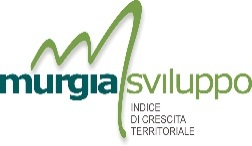 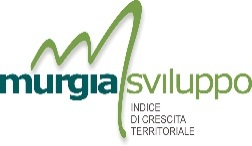 Tramite il SUAP del Comune di ____________________________Indirizzo  _________________________________________PEC / Posta elettronica suapmurgiano@pec.comune.altamura.ba.it_Compilato a cura del SUAP:Pratica                                    del Protocollo_______________________________________________________________Tramite il SUAP del Comune di ____________________________Indirizzo  _________________________________________PEC / Posta elettronica suapmurgiano@pec.comune.altamura.ba.it_ SEGNALAZIONE CERTIFICATA DI INIZIO ATTIVITA’-     SCIA AGENZIA DI VIAGGIO E TURISMO      □ l’apertura di una nuova agenzia      □ la variazione della denominazione dell’agenzia      □ la variazione del titolare dell’agenzia SEGNALAZIONE CERTIFICATA DI INIZIO ATTIVITA’-     SCIA AGENZIA DI VIAGGIO E TURISMO      □ l’apertura di una nuova agenzia      □ la variazione della denominazione dell’agenzia      □ la variazione del titolare dell’agenzia SEGNALAZIONE CERTIFICATA DI INIZIO ATTIVITA’-     SCIA AGENZIA DI VIAGGIO E TURISMO      □ l’apertura di una nuova agenzia      □ la variazione della denominazione dell’agenzia      □ la variazione del titolare dell’agenzia SEGNALAZIONE CERTIFICATA DI INIZIO ATTIVITA’-     SCIA AGENZIA DI VIAGGIO E TURISMO      □ l’apertura di una nuova agenzia      □ la variazione della denominazione dell’agenzia      □ la variazione del titolare dell’agenzia